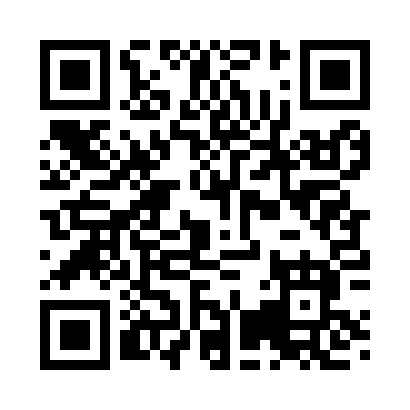 Ramadan times for Cowans, Ohio, USAMon 11 Mar 2024 - Wed 10 Apr 2024High Latitude Method: Angle Based RulePrayer Calculation Method: Islamic Society of North AmericaAsar Calculation Method: ShafiPrayer times provided by https://www.salahtimes.comDateDayFajrSuhurSunriseDhuhrAsrIftarMaghribIsha11Mon6:286:287:431:364:537:297:298:4512Tue6:266:267:421:354:547:307:308:4613Wed6:246:247:401:354:557:317:318:4714Thu6:236:237:381:354:557:327:328:4815Fri6:216:217:371:354:567:337:338:4916Sat6:196:197:351:344:577:347:348:5017Sun6:176:177:331:344:577:357:358:5218Mon6:166:167:321:344:587:377:378:5319Tue6:146:147:301:344:587:387:388:5420Wed6:126:127:281:334:597:397:398:5521Thu6:106:107:271:334:597:407:408:5622Fri6:096:097:251:335:007:417:418:5823Sat6:076:077:231:325:007:427:428:5924Sun6:056:057:221:325:017:437:439:0025Mon6:036:037:201:325:017:447:449:0126Tue6:016:017:181:315:027:457:459:0227Wed5:595:597:171:315:027:467:469:0428Thu5:585:587:151:315:037:477:479:0529Fri5:565:567:131:315:037:497:499:0630Sat5:545:547:111:305:047:507:509:0731Sun5:525:527:101:305:047:517:519:091Mon5:505:507:081:305:057:527:529:102Tue5:485:487:061:295:057:537:539:113Wed5:475:477:051:295:067:547:549:124Thu5:455:457:031:295:067:557:559:145Fri5:435:437:011:285:067:567:569:156Sat5:415:417:001:285:077:577:579:167Sun5:395:396:581:285:077:587:589:188Mon5:375:376:571:285:087:597:599:199Tue5:355:356:551:275:088:008:009:2010Wed5:345:346:531:275:088:018:019:21